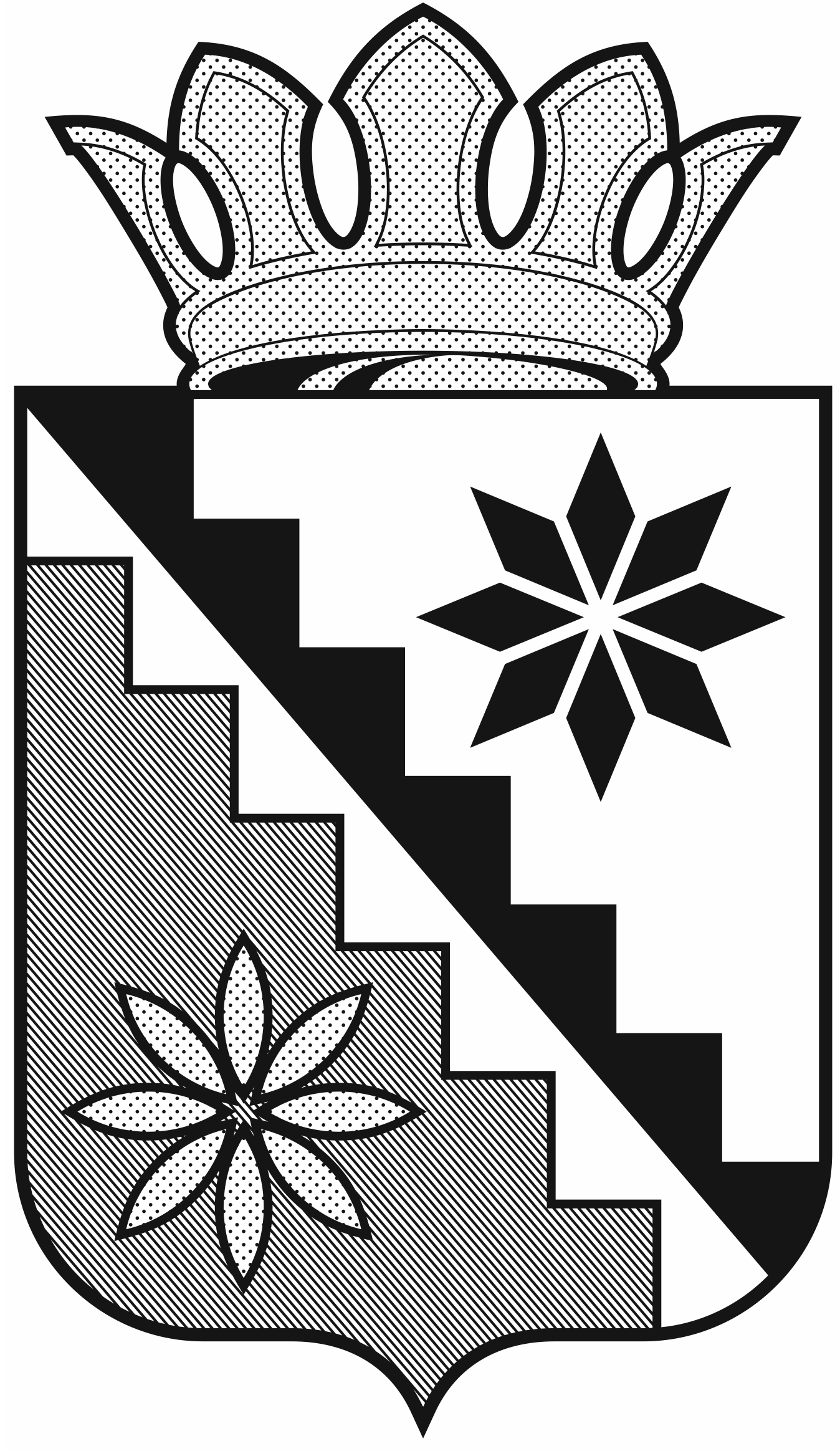 Российская ФедерацияКемеровская область-КузбассБеловский муниципальный округадминистрация Беловского муниципального округаПОСТАНОВЛЕНИЕот   27 января  2022 г.                                                                                         № 95г. БеловоОб утверждении Положения о Комитете по управлению муниципальным имуществом администрации Беловского муниципального округаВ соответствии с Гражданским кодексом РФ, Жилищным кодексом РФ, Земельным кодексом РФ, Федеральными законами от 06.10.2003 № 131-ФЗ «Об общих принципах организации местного самоуправления в Российской Федерации», от 12.01.1996 № 7-ФЗ «О некоммерческих организациях», от 31.07.2020 № 248-ФЗ «О государственном контроле (надзоре) и муниципальном контроле в Российской Федерации», Законом Кемеровской области-Кузбасса от 15.02.2021 № 18-ОЗ «О преобразовании муниципальных образований, входящих в состав Беловского муниципального района», руководствуясь Уставом муниципального образования Беловский муниципальный округ Кемеровской области - Кузбасса: 1. Утвердить Положение о Комитете по управлению муниципальным имуществом администрации Беловского муниципального округа согласно приложению к настоящему постановлению. 2. Признать утратившим силу постановление администрации Беловского муниципального округа от 14 января 2022 г. № 36 «Об утверждении Положения о Комитете по управлению муниципальным имуществом администрации Беловского муниципального округа». 3. Заместителю главы округа, председателю КУМИ администрации Беловского муниципального округа Буймову Е.Ю.произвести государственную регистрацию Положения о Комитете по управлению муниципальным имуществом администрации Беловского муниципального округа в установленном законодательством Российской Федерации порядке.4. Настоящее постановление опубликовать в газете «Сельские зори» и разместить на официальном сайте администрации Беловского муниципального округа в информационно-телекоммуникационной сети «Интернет».5. Контроль за исполнением настоящего постановления оставляю за собой.6. Постановление вступает в силу после официального опубликования.Глава Беловскогомуниципального округа                                                             В.А. АстафьевПриложениек постановлению администрации Беловского муниципального округаот  27 января 2022 г. № 95 ПоложениеО Комитете по управлениюмуниципальным имуществом администрацииБеловского муниципального округа2022 г.1. ОБЩИЕ ПОЛОЖЕНИЯ1.1. Комитет по управлению муниципальным имуществом администрации Беловского муниципального округа (в дальнейшем именуемое КУМИ) является отраслевым (функциональным) органом администрации Беловского муниципального округа Кемеровской области-Кузбасса, осуществляющим управление и распоряжение муниципальным имуществом Беловского муниципального округа Кемеровской области-Кузбасса.1.2.  КУМИ - юридическое лицо, созданное в форме муниципального учреждения, тип управления – казенное, подлежит государственной регистрации в соответствии с федеральным законодательством.1.3. КУМИ  осуществляет свою деятельность в соответствии с Конституцией Российской Федерации, Гражданским кодексом Российской Федерации, Земельным кодексом Российской Федерации, Жилищным кодексом Российской Федерации, Федеральными законами от 06.10.2003 № 131-ФЗ «Об общих принципах организации местного самоуправления в Российской Федерации», от 31.07.2020 № 248-ФЗ «О государственном контроле (надзоре) и муниципальном контроле в Российской Федерации», от 24.07.2002 № 101-ФЗ «Об обороте земель сельскохозяйственного назначения», Законом Кемеровской области от 10.06.2005 № 68-ОЗ «О порядке ведения органами местного самоуправления учета граждан в качестве нуждающихся в жилых помещениях, предоставляемых по договорам социального найма», Уставом муниципального образования Беловский муниципальный округ Кемеровской области-Кузбасса, действующим законодательством Российской Федерации и Кемеровской области-Кузбасса, настоящим Положением и иными нормативными правовыми актами Беловского муниципального округа. В своей деятельности подчиняется главе Беловского муниципального округа и несет ответственность перед органами местного самоуправления за выполнение возложенных на него задач.1.4. Штатная численность КУМИ утверждается распоряжением главы Беловского муниципального округа.1.5. КУМИ имеет самостоятельный баланс, лицевой счет в Управлении Федерального казначейства по Кемеровской области-Кузбассу. КУМИ может от своего имени приобретать и осуществлять гражданские права и нести гражданские обязанности, быть истцом и ответчиком в судах общей юрисдикции, Арбитражных судах Российской Федерации.1.6. КУМИ имеет свою печать с наименованием на русском языке, а также  штампы, бланки со своим наименованием.1.7. Официальное наименование: Комитет по управлению муниципальным имуществом администрации Беловского муниципального округа.1.8. Сокращенное наименование –  КУМИ администрации Беловского муниципального округа.1.9. Юридический адрес КУМИ администрации Беловского муниципального округа: 652667, Российская Федерация, Кемеровская область - Кузбасс, Беловский район, с. Вишневка, ул. Новая, д.8. Фактический адрес: 652600, Российская Федерация, Кемеровская область-Кузбасс,  город Белово, улица Ленина, 10.2. НАПРАВЛЕНИЯ ДЕЯТЕЛЬНОСТИ И ЗАДАЧИ КУМИ2.1. КУМИ создан в целях реализации социально-экономической политики администрации Беловского муниципального округа Кемеровской области-Кузбасса, направленной на укрепление правовых, экономических и финансовых основ местного самоуправления, повышение благосостояния населения округа.2.2. Основными задачами КУМИ являются:- обеспечение в соответствии с законодательством формирования муниципального имущества администрации Беловского муниципального округа Кемеровской области-Кузбасса, ведение учета имущества муниципальной казны, ведение реестра муниципального имущества;- обеспечение использования по назначению, сохранности и улучшения состояния муниципального имущества;- обеспечение экономически эффективного использования муниципального имущества; - увеличение доходной части бюджета Беловского муниципального округа Кемеровской области-Кузбасса в результате использования и распоряжения муниципальным имуществом;- обеспечение в соответствии с законодательством Российской Федерации контроля за нарушением требований земельного законодательства;	- участие в управлении и распоряжении земельными участками, находящимися в собственности муниципального образования Беловский муниципальный  округ и государственная собственность  на которые не разграничена, в процессе резервирования земель и изъятия земельных участков в границах муниципального образования Беловский муниципальный округ для муниципальных нужд;	- предоставление муниципальным образованием Беловский муниципальный округ земельных участков, государственная собственность на которые не разграничена, в порядке и пределах, предусмотренных действующим законодательством.	2.3. Проведение работы по предоставлению муниципальных услуг, предусмотренных действующим законодательством, в электронном виде.2.4.Реализация федеральных, областных и муниципальных программ в области жилищных правоотношений.                                                                                    2.5. Осуществление в сфере жилищных правоотношений: учет  и предоставление жилых помещений по договорам специализированного найма  детям-сиротам и детям, оставшимся без попечения родителей, лицам из числа детей-сирот и детей, оставшихся без попечения родителей и по договору социального найма, гражданам признанными нуждающимися в соответствии с действующим жилищным законодательством.3. Полномочия КУМИКУМИ в соответствии с возложенными на него задачами осуществляет следующие полномочия:3.1. По формированию и учету муниципальной собственности:3.1.1. Подготовка, оформление и внесение согласно действующему законодательству о разграничении прав собственности в Российской Федерации перечней объектов, передаваемых в муниципальную собственность, в соответствии с их принадлежностью на рассмотрение и утверждение.3.1.2. Оформление в муниципальную собственность бесхозяйного, выморочного имущества, а также земельных участков расположенных на территории Беловского муниципального округа Кемеровской области-Кузбасса.3.1.3. Оформление в муниципальную собственность недвижимого и иного имущества, созданного в результате исполнения инвестиционных контрактов и приобретенного в результате иных гражданско-правовых договоров.3.1.4. Оформление права собственности на имущество, приобретаемое на основании договоров или поступающее в соответствии с законодательством в собственность Беловского муниципального округа Кемеровской области-Кузбасса.3.1.5.Оформление в муниципальную собственность Беловского муниципального округа Кемеровской области-Кузбасса земельных участков, занятых зданиями, строениями, сооружениями, находящимися в собственности Беловского муниципального округа Кемеровской области-Кузбасса; земельных участков, предоставленных отраслевым (функциональным) органам администрации Беловского муниципального округа, а также казенным предприятиям, муниципальным унитарным предприятиям или некоммерческим организациям, созданным органами местного самоуправления Беловского муниципального округа; иных предусмотренных федеральными законами и принятыми в соответствии с ними законами Кемеровской области-Кузбасса земельных участков.3.1.6. Учет на балансе муниципального имущества и земельных участков, составляющих муниципальную казну Беловского муниципального округа Кемеровской области-Кузбасса, представление по ним отчетности в соответствующие органы, в том числе в целях налогообложения.3.1.7. Проведение инвентаризации и оценки технического состояния муниципального имущества и земельных участков в установленном порядке в целях объективного отражения сведений об имуществе в муниципальной казне и реестре муниципального имущества, а также своевременного исключения имущества из реестра муниципального имущества и снятия с учета в муниципальной казне.3.2. По управлению и распоряжению муниципальным имуществом и земельными участками, находящимися в муниципальной собственности и собственность на которые неразграничена:3.2.1. Заключение гражданско-правовых договоров с юридическими и физическими лицами, приобретающими в отношении переданного по договорам имущества права владения и пользования (аренда, безвозмездное пользование, доверительное управление, найм жилого помещения, договоры социального найма жилого помещения, договора найма специализированного жилого помещения и пр.).3.2.2. Участие в создании, реорганизации и ликвидации муниципальных унитарных предприятий и учреждений и закрепление муниципального имущества за ними на праве хозяйственного ведения и оперативного управления.3.2.3. Оформление с физическими лицами, юридическими лицами и индивидуальными предпринимателями договоров аренды земельных участков, сделок купли-продажи земельных участков, находящихся в муниципальной собственности и собственность на которые неразграничена.3.2.4. Формирование и ведение реестра земельных участков, находящихся в муниципальной собственности и собственность на которые неразграничена.3.2.5. Регистрация земельных участков в муниципальную собственность Беловского муниципального округа Кемеровской области-Кузбасса.3.2.6. Включение земельных участков в казну администрации Беловского муниципального округа Кемеровской области-Кузбасса.3.2.7. Организация обследований состояния муниципального имущества (включая нежилые помещения, здания, сооружения и объекты, не завершенные строительством), переданного в аренду или другие виды пользования.3.2.8. Контроль за использованием по назначению и сохранностью муниципального имущества, находящегося в хозяйственном ведении муниципальных предприятий и в оперативном управлении муниципальных учреждений и органов местного самоуправления Беловского муниципального округа, а также переданного юридическим и физическим лицам на договорной основе, контроль за использованием земельных участков, государственная собственность на которые не разграничена и находящихся в частной собственности, по целевому назначению.3.2.9. Оформление заказов на составление технических описаний, отчетов об оценке объектов муниципальной собственности, формирование землеустроительных дел для решения задач КУМИ и обеспечения интересов Беловского муниципального округа Кемеровской области-Кузбасса в сфере управления имуществом.3.2.10. Разработка программы приватизации муниципального имущества и обеспечение ее реализации посредством:а) определения объектов муниципальной собственности, включаемых в проект программы приватизации исходя из социальных и экономических потребностей Беловского муниципального округа Кемеровской области-Кузбасса;б) составления проекта программы приватизации и представления ее главе Беловского муниципального округа Кемеровской области-Кузбасса для дальнейшего вынесения на утверждение Совету народных депутатов Беловского муниципального округа;в) подготовки документов, определенных действующим законодательством, необходимых для приватизации муниципального имущества;г) организации, проведения продажи муниципального имущества;д) осуществления функций продавца муниципального имущества;е) представления ежегодного отчета о реализации программы приватизации объектов муниципальной собственности за прошедший год;ж) прогнозирования поступлений средств от приватизации и разработки на очередной финансовый год предложений по использованию средств, планируемых к поступлению в местный бюджет от приватизации объектов муниципальной собственности.3.2.11. Оформление договоров передачи и иных документов, необходимых при реализации законодательства о приватизации жилищного фонда.3.2.12. Оформление с физическими и юридическими лицами сделок купли-продажи, мены, залога жилых помещений, находящихся в муниципальной собственности или приобретаемых в муниципальную собственность.3.2.13. Осуществление в пределах своей компетенции необходимых действий по устранению нарушений законодательства Российской Федерации в области приватизации, управления и распоряжения объектами муниципальной собственности.3.2.14. Обращение в суд общей юрисдикции или арбитражный суд с исками, связанными с нарушением права собственности Беловского муниципального округа Кемеровской области-Кузбасса, нарушением условий приватизации и пользования муниципальным имуществом.3.2.15. Представление в судах общей юрисдикции, арбитражном суде интересов Беловского муниципального округа Кемеровской области-Кузбасса по вопросам, связанным со сферой деятельности КУМИ, в том числе на основании доверенности выданной главой Беловского муниципального округа.3.3. Разработка проектов нормативных актов и распорядительных документов по вопросам формирования, распоряжения и управления муниципальным имуществом; разработка и утверждение типовых договоров, связанных с использованием муниципального имущества.3.4. Работа с обращениями граждан и юридических лиц, связанными со сферой деятельности КУМИ.3.5. Исполнение иных полномочий, возлагаемых на КУМИ решениями Совета народных депутатов Беловского муниципального округа и постановлениями главы Беловского муниципального округа, изданными в пределах их компетенции.3.6. Составление и исполнение бюджетной сметы расходов.3.7. Принятие и исполнение в пределах доведенных лимитов бюджетных обязательств и бюджетных ассигнований бюджетных обязательств.3.8. Составление сводного отчета и представление ее финансовому управлению администрации Беловского муниципального округа в установленные им сроки.3.9. Планирование соответствующих расходов бюджета. Составление обоснований бюджетных ассигнований.3.10. Осуществление иных полномочий, установленных Бюджетным Кодексом Российской Федерации и принятыми в соответствии с ним нормативными правовыми актами, регулирующими бюджетные правоотношения.3.11. Предоставление статистической отчетности по итогам года.3.12.Ведение учета жилых помещений, предоставленных по договорам специализированного найма жилого помещения для детей-сирот и детей, оставшихся без попечения родителей, лиц из числа детей-сирот и детей, оставшихся без попечения родителей.3.13. Включение жилых помещений в специализированный жилищный фонд, для обеспечения детей-сирот и детей, оставшихся без попечения родителей, лиц из числа детей-сирот и детей, оставшихся без попечения родителей.3.14. Обеспечение, в том числе путем приобретения жилых помещений для детей-сирот, оставшихся без попечения родителей, лиц из числа детей-сирот и детей, оставшихся без попечения родителей, лиц из числа детей-сирот и детей, оставшихся без попечения родителей, с последующей передачей приобретенных жилых помещений в муниципальный специализированный жилищный фонд.3.15. Включение в список детей-сирот и детей, оставшихся без попечения родителей, лиц из числа детей-сирот и детей, оставшихся без попечения родителей, которые подлежат обеспечению жилыми помещениями, достигших четырнадцатилетнего возраста.3.16. Учет и распределение освободившейся жилой площади в жилых домах, многоквартирных домах и домах-новостройках по муниципальному жилищному фонду. 3.17. Учет граждан, нуждающихся в жилых помещениях.3.18. Определение порядка предоставления жилых помещений муниципального специализированного	жилищного фонда. 3.19. Предоставление в установленном порядке малоимущим гражданам по договорам социального найма жилых помещений муниципального жилищного фонда. 3.20. Принятие документов от граждан, проживающих на территории Беловского муниципального округа и нуждающихся в жилых помещениях, для ведения их учета и очередности.3.21. Подготовка	проекта	распоряжения	о предоставлении жилого помещения на условиях договора социального найма гражданам, признанным нуждающимися в жилых помещениях.3.22.Заключение договоров специализированного найма жилого помещения для детей-сирот и детей, оставшихся без попечения родителей, лиц из числа детей-сирот и детей, оставшихся без попечения родителей, включенных в список детей-сирот и детей, оставшихся без попечения родителей, лиц из числа детей-сирот и детей, оставшихся без попечения родителей, которые подлежат обеспечению жилыми помещениями.3.23. Подготовка пакета документов по предоставлению гражданам безвозмездных социальных выплат на строительство или приобретение жилья, а также бюджетных займов на приобретение и строительство жилья, для представления к рассмотрению в некоммерческой организации «Фонд развития жилищного строительства Кузбасса», Министерство сельского хозяйства и перерабатывающей промышленности Кузбасса, Министерство строительства Кузбасса.3.24. Участие в разработке программ по переселению граждан проживающих в муниципальном жилищном фонде, находящемся на подработанных территориях, а так же по сносу данного жилищного фонда.3.25. Осуществление расселения граждан, проживающих в аварийном и ветхом муниципальном жилищном фонде.3.26. Разработка нормативных правовых актов (положения, инструкции, административные регламенты, правила и т.п.) по реализации жилищного законодательства, постановлений Правительства Российской Федерации, постановлений	и распоряжений Правительства Кемеровской области-Кузбасса по вопросам учета, предоставления, распределения и обмена муниципального жилищного фонда.3.27. Разработка нормативных правовых актов (положения, инструкции, административные регламенты, правила и т.п.) по реализации земельного законодательства, постановлений Правительства Российской Федерации, постановлений	и распоряжений Правительства Кемеровской области-Кузбасса по вопросам применения земельного законодательства на территории Беловского муниципального округа Кемеровской области-Кузбасса.4.ПРАВА И ОБЯЗАННОСТИ КУМИ4.1. При осуществлении своих полномочий КУМИ вправе:4.1.1. Обращаться к главе Беловского муниципального округа с предложениями, вносить проекты нормативных правовых и распорядительных документов, направленных на увеличение эффективности использования муниципального имущества Беловского муниципального округа Кемеровской области-Кузбасса.4.1.2. Запрашивать информацию о деятельности муниципальных предприятий и учреждений Беловского муниципального округа, организаций различных форм собственности, связанную с владением, пользованием и распоряжением муниципальным имуществом, в объемах, необходимых для осуществления контроля за его использованием, техническим состоянием, внесения необходимых сведений в документацию бухгалтерского учета и реестр муниципального имущества.4.1.3. Привлекать на договорной основе к работе КУМИ и создаваемых им комиссий экспертов, специалистов и специализированные (консультационные, аудиторские и др.) организации в пределах выделенных на содержание КУМИ средств.4.1.4. Проводить проверки использования муниципального имущества, переданного в аренду и в безвозмездное пользование.4.2. Рассматривает в установленном порядке заявления, обращения граждан и юридических лиц по вопросам, относящимся к компетенции КУМИ.4.3. Отчитывается о результатах своей деятельности в установленном порядке перед главой Беловского муниципального округа, Советом народных депутатов Беловского муниципального округа и Комитетом по управлению государственным имуществом Кузбасса.4.4. Осуществляет контроль за исполнением условий гражданско-правовых договоров, заключаемых КУМИ, в необходимых случаях принимает меры для изменения условий договоров либо их расторжения в установленном законом порядке, а также обращается в правоохранительные органы, в суды за защитой нарушенных прав.4.5. Обеспечивает поступление в местный бюджет доходов от осуществления полномочий в области управления и распоряжения объектами муниципальной собственности Беловского муниципального округа.4.6. Соблюдает требования законодательства Российской Федерации и нормативных правовых актов органов местного самоуправления Беловского муниципального округа.5. ФУНКЦИИ КУМИ5.1. Для решения установленных настоящим Положением задач КУМИ выполняет следующие функции:5.1.1. Управление и распоряжение муниципальным имуществом, кроме случаев, когда осуществление указанных полномочий отнесено к компетенции других органов.5.1.2. Ведение реестра муниципальной собственности Беловского муниципального округа Кемеровской области-Кузбасса в установленном порядке.5.1.3. Разработка предложений:а) о передаче объектов муниципальной собственности Беловского муниципального округа в федеральную собственность и государственную собственность Кемеровской области-Кузбасса;б) о передаче объектов федеральной собственности и государственной собственности Кемеровской области-Кузбасса в муниципальную собственность Беловского муниципального округа.5.1.4. Оформление в муниципальную собственность Беловского муниципального округа объектов федеральной собственности, государственной собственности Кемеровской области-Кузбасса.5.1.5. Оформление объектов муниципальной собственности Беловского муниципального округа в федеральную и государственную собственность Кемеровской области-Кузбасса.5.1.6. Совершение сделок по приобретению в муниципальную собственность имущества, в том числе ценных бумаг, долей в уставном капитале хозяйственных товариществ и обществ по представлению главы Беловского муниципального округа, за счет средств местного бюджета.5.1.7.Осуществление сделок с имуществом, находящимся в муниципальной собственности и закрепленным за предприятиями, учреждениями и организациями на правах хозяйственного ведения или оперативного управлению по согласованию с главой Беловского муниципального округа.5.1.8. Обеспечение контроля за выполнением договоров купли-продажи муниципальной собственности и земельных участков, находящихся в муниципальной собственности и собственность на которые не разграничена.5.1.9. Представление интересов администрации Беловского муниципального округа Кемеровской области-Кузбасса при государственной регистрации прав на недвижимое имущество и сделок с ним.5.1.10. Проведение инвентаризации муниципального имущества, а также иного имущества, расположенного на территории Беловского муниципального округа Кемеровской области-Кузбасса, с целью выявления бесхозяйного имущества.5.1.11. Организация постановки на учет выявленного бесхозяйного и выморочного, перешедшего в порядке наследования имущества и земельных участков, находящихся в муниципальной собственности и собственность на которые не разграничена.	5.1.12. Осуществление подготовки договоров, иных документов для реализации администрацией Беловского муниципального округа полномочий по распоряжению земельными участками, находящимися в муниципальной собственности, предоставлению земельных участков, государственная собственность на которые не разграничена.5.1.13. Осуществление в установленном порядке полномочия участника (акционера) в органах управления хозяйственных товариществ и обществ, акции, доли, паи которых находятся в муниципальной собственности.5.1.14.Организация проведения оценки стоимости муниципального имущества в установленном порядке.5.1.15.Осуществлениеконтроля за использованием по назначению и сохранностью муниципального имущества, входящего в состав казны.5.1.16. Проведение приватизации муниципального имущества в установленном законодательством Российской Федерации и нормативными правовыми актами органов местного самоуправления Беловского муниципального округа порядке.  Разработка программы приватизации муниципального имущества Беловского муниципального округа.5.1.17. Осуществление контроля за использованием и сохранностью закрепленного за муниципальными унитарными предприятиями и муниципальными учреждениями имущества, принятие мер по изъятию излишнего, используемого не по назначению имущества, закрепленного за муниципальными учреждениями.5.1.18.  Решение вопроса о списании имущества, закрепленного  за муниципальными  учреждениями, а также недвижимого имущества, закрепленного за муниципальными унитарными предприятиями.5.1.19.Представление интересов муниципального образования Беловский муниципальный округ Кемеровской области-Кузбасса во всех органах государственной власти.5.1.20. По поручению главы Беловского муниципального округа выполнение иных функций для решения возложенных на него задач.5.1.21. Подготовка проектов нормативных правовых актов и методических материалов по вопросам приватизации, управления и распоряжения муниципальным имуществом, относящимся к компетенции КУМИ.5.1.22. Организация и проведение в установленном порядке проверки эффективного использования и обеспечения сохранности муниципального имущества.5.1.23. Направление запросов в установленном порядке, в учреждение по регистрации прав на недвижимое имущество и сделок с ним, о предоставлении информации, о правах на земельный участок и объект недвижимого имущества и о сделках с ним для организации управления земельными участками, находящимися в муниципальной собственности, учёта муниципального имущества и ведение его реестра.5.1.24.Заключение договоров купли-продажи, аренды, безвозмездного пользования, закрепления на праве хозяйственного ведения, оперативного управления имущества и земельных участков, находящихся в муниципальной собственности и собственность на которые не разграничена.5.1.25. В необходимых случаях, направление в правоохранительные органы материалов для решения вопросов о возбуждении уголовных и административных дел.5.1.26. Обеспечение поступления и перечисления в бюджет округа средств, получаемых от приватизации и аренды муниципального имущества и земельных участков, находящихся в муниципальной собственности и собственность на которые не разграничена.5.1.27. Прием заявлений граждан и юридических лиц о предоставлении земельных участков, предусмотренных действующим законодательством.5.1.28. Соблюдение интересов граждан и юридических лиц в органах государственной власти наделенных полномочиями по формированию, постановке на кадастровый учет и предоставлению земельных участков и в организациях, выполняющие кадастровые работы.5.1.29. Заключение соглашения о взаимодействии с органами государственной власти и с организациями по вопросам оформления прав на земельные участки.5.2. КУМИ осуществляет поэтапный ввод муниципальных услуг населению в электронном виде:5.2.1. Получает в уполномоченных органах и выдает заявителям документы об оформлении прав на земельные участки.5.2.2. Исключает непосредственное взаимодействие заявителей с уполномоченными органами при оформлении прав на земельные участки.5.2.3. Принимает меры по сокращению и соблюдению сроков оформления прав на земельные участки путем заключения соответствующих соглашений о взаимодействии с уполномоченными органами.6. СТРУКТУРА И ОРГАНИЗАЦИЯ ДЕЯТЕЛЬНОСТИ КУМИ6.1.  В структуру КУМИ входят отделы:- отдел по учёту муниципальной собственности;- отдел по учёту земельных ресурсов;- отдел бухгалтерского учета и отчетности;- жилищный отдел;- юридический отдел;6.1.1. Руководство КУМИ осуществляет заместитель главы округа, председатель «КУМИ администрации Беловского муниципального округа».6.2. Финансовое обеспечение деятельности КУМИ из бюджета муниципального образования  Беловский муниципальный округ Кемеровской области-Кузбасса осуществляется в соответствии с утвержденной бюджетной росписью.6.3. Функции и компетенция структурных подразделений КУМИ определяются соответствующими положениями, утвержденными заместителем главы Беловского муниципального округа, председателем КУМИ.Должностные обязанности работников КУМИ определяются должностными инструкциями, утвержденными заместителем главы Беловского муниципального округа, председателем КУМИ.6.4. Заместитель главы Беловского муниципального округа, председатель КУМИ является должностным лицом администрации Беловского муниципального округа и несет персональную ответственность за решение вопросов местного значения муниципального образования Беловский муниципальный округ Кемеровской области -Кузбасса в сфере  управления и распоряжения муниципальным имуществом Беловского муниципального округа Кемеровской области-Кузбасса, определенных законодательством Российской Федерации, законодательством Кемеровской области-Кузбасса, нормативными правовыми актами органов местного самоуправления муниципального образования Беловский муниципальный округ Кемеровской области-Кузбасса.6.5. Заместитель главы Беловского муниципального округа, председатель КУМИ  назначается на должность и освобождается от должности  главой  муниципального образования  Беловский муниципальный округ Кемеровской области-Кузбасса.6.6. Заместитель главы Беловского муниципального округа, председатель КУМИ  действует от имени КУМИ без доверенности, в том числе представляет его интересы в органах государственной власти и органах местного самоуправления и во взаимоотношениях с юридическими и физическими лицами.В случаях, когда заместитель главы Беловского муниципального округа, председатель КУМИ временно (в связи с болезнью или отпуском) не может исполнять свои обязанности, их исполняет заместитель председателя КУМИ. 6.7. Заместитель главы Беловского муниципального округа, председатель  КУМИ:6.7.1. Издает распоряжения, отнесенные к полномочиям КУМИ, в соответствии с законодательством Российской Федерации, законодательством Кемеровской области-Кузбасса, Уставом муниципального образования Беловский муниципальный округ Кемеровской области-Кузбасса, иными правовыми актами органов местного самоуправления муниципального образования Беловский муниципальный округ Кемеровской области-Кузбасса, настоящим Положением.6.7.2. Отвечает за целевое использование выделенных бюджетных средств; за достоверность и своевременное представление установленной отчетности и другой информации, связанной с исполнением бюджетов; своевременное составление и представление в орган, исполняющий бюджет, бюджетной росписи и лимитов бюджетных обязательств по подведомственным получателям бюджетных средств; утверждение смет доходов и расходов подведомственных бюджетных учреждений; соблюдение нормативов финансовых затрат на предоставление муниципальных услуг при утверждении смет доходов и расходов; эффективное использование бюджетных средств.6.7.3. Совершает в установленном порядке сделки от имени КУМИ.6.7.4. Распоряжается имуществом КУМИ.6.7.5. Заключает договоры с физическими и юридическими лицами.6.7.6. Отвечает за организационно-техническое обеспечение деятельности КУМИ.6.7.7. Назначает на должности начальников отделов КУМИ.6.7.8. Принимает меры по предотвращению или урегулированию конфликта интересов и противодействию коррупции в соответствии с действующим законодательством Российской Федерации.6.7.9. Осуществляет иные полномочия, предусмотренные действующим законодательством Российской Федерации, законодательством Кемеровской области-Кузбасса, нормативными правовыми актами муниципального образования Беловский муниципальный округ Кемеровской области-Кузбасса и трудовым договором.6.7.10. Обеспечивает здоровые и безопасные условия труда для работников КУМИ и несет ответственность за соблюдение Трудового кодекса Российской Федерации.6.7.11.Принимает меры по предотвращению или урегулированию конфликта интересов, противодействию и предупреждению коррупции в соответствии с действующим законодательством Российской Федерации. 7. ОТВЕТСТВЕННОСТЬ СОТРУДНИКОВ КУМИ
7.1.Сотрудники КУМИ несут ответственность за:7.1.1.  Неисполнение или ненадлежащее исполнение возложенных на него должностных обязанностей; за действия или бездействие, ведущие к нарушению прав и законных интересов граждан.7.1.2. Правонарушения, совершенные в процессе своей деятельности, в пределах, установленных действующим административным, уголовным и гражданским законодательством Российской Федерации.7.1.3. Предоставление недостоверной информации о состоянии выполнения полученных заданий и поручений главы Беловского муниципального округа, нарушение сроков их исполнения.7.1.4. Причинение материального ущерба администрации Беловского муниципального округа в пределах, установленных действующим трудовым законодательством Российской Федерации.7.1.5. Несоблюдение правил пожарной безопасности.7.1.6. Сохранность вверенной им документации.8. РЕОРГАНИЗАЦИЯ И ЛИКВИДАЦИЯ КУМИ,
ИЗМЕНЕНИЕ ПОЛОЖЕНИЯ8.1. Внесение изменений и дополнений в настоящее Положение производится   нормативным правовым актом администрации Беловского муниципального округа.8.2. Реорганизация и ликвидация КУМИ осуществляется решением  администрации Беловского муниципального округа. 8.3. Архивные документы, находящиеся на хранении в ликвидируемом или реорганизуемом КУМИ передаются в архивный отдел администрации Беловского муниципального округа.